Initial ranging for priority access in IEEE 802.16.1a Seokjoo ShinChosun University Won-Ik Kim, Seokki Kim, Eunkyung Kim, Sungkyung Kim, Miyoung Yun, Hyun Lee, Chulsik Yoon, Sungcheol ChangETRIIntroductionThis contribution is for subsection 6.12.8 which is ‘Support for priority access operation’.According to the role of HR-MS user or HR-MS device, various priority levels can be assigned to HR-MSs. The purpose of this contribution is to propose a method for priority HR-MSs access to a HR-BS in initial ranging phase with taking precedence over the non-priority HR-MS and AMS. In the method, access opportunity of higher priority users will be higher than that of lower priority users with differentiating initial ranging window size for each priority group. In the current standards, S-SFH SP3 specifies the initial ranging window size with setting ‘initial ranging backoff start’ and ‘initial ranging backoff end’ values in periodic manner. However, S-SFH SP3 does not deliver any priority related information of such user. Therefore, we insert new initial ranging window size parameters into AAI-SCD message in order for high priority users to take precedence.  According to the degree of congestion in initial ranging phase, initial access control can be done in two modes described in below.In normal (or light congestion) mode, all users including non-priority and priority users try to do initial ranging to an HR-BS with given contention window size parameters received through S-SFH SP3.In heavy congestion mode, an HR-BS broadcasts different range of contention window size to non-priority users and priority users by sending S-SFH SP3 and AAI-SCD message, respectively. An HR-BS transmits S-SFH SP3 with setting larger contention window size for non-priority users while transmitting AAI-SCD with setting smaller contention window size for priority users.The conceptual figure illustrating our proposed priority access method is shown in Fig. 1.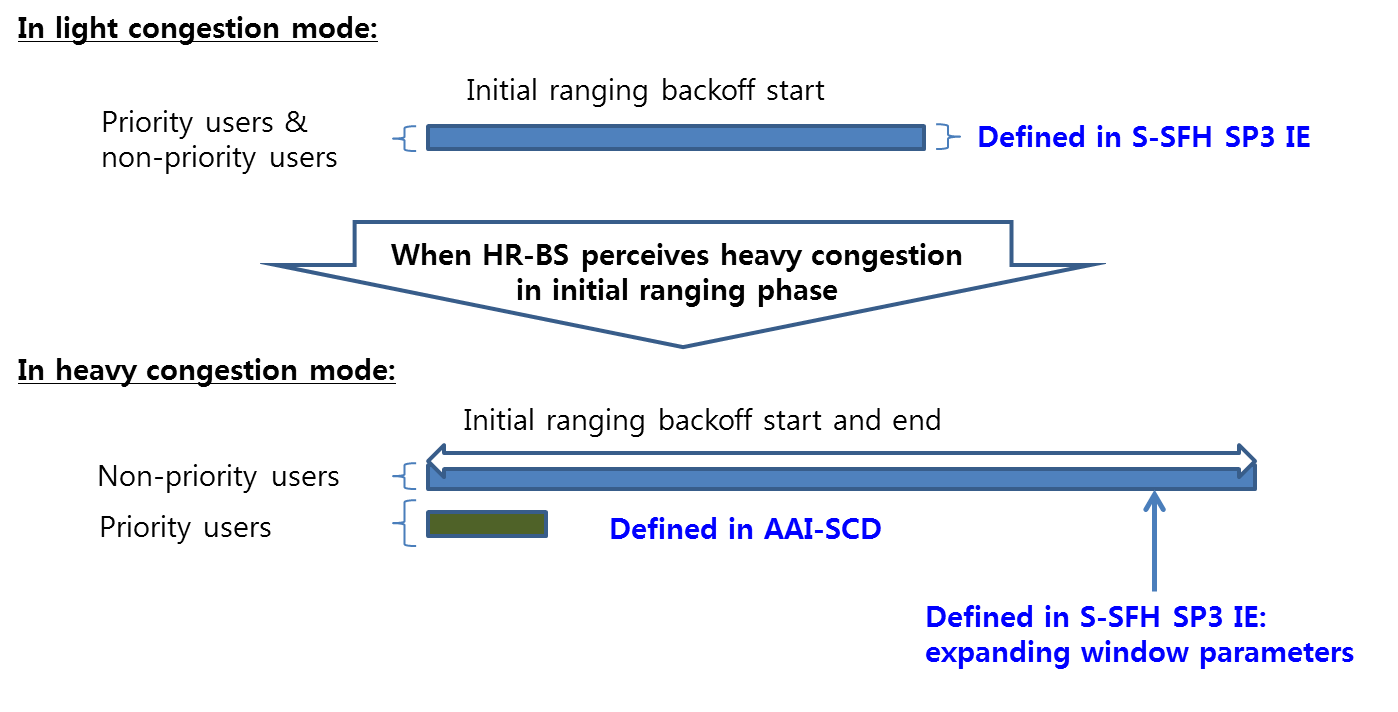 Fig. 1. Priority access in initial ranging References[1] IEEE P802.16nTM/D2, Air Interface for Broadband Wireless Access Systems - Draft Amendment: Higher Reliability Networks, April 2012.[2] IEEE P802.16.1aTM/D2, WirelessMAN-Advanced Air Interface for Broadband Access Systems - Draft Amendment: Higher Reliability Networks, April 2012.[3] EEE P802.16Rev3/D6, IEEE Draft Standard for Local and metropolitan area networks; Part 16: Air Interface for Fixed and Mobile Broadband Wireless Access Systems,” April 2012.[4] IEEE P802.16.1TM/D6, IEEE Draft for WirelessMAN-Advanced Air Interface for Broadband Wireless Access Systems, April 2012.Proposed Text for the 802.16.1a AWDNote: The text in BLACK color: the existing text in the 802.16.1a AWDThe text in RED color: the removal of existing 802.16.1a AWDThe text in BLUE color: the new text added to the 802.16.1a AWD [-------------------------------------------------Start of Text Proposal---------------------------------------------------][Remedy1: Insert a new subsection in Section 6.12.8 in IEEE P802.16.1a/D2.][Page# 189, Line# 28]6.12.8 Support for priority access operation6.12.8.1 Priority access operation in initial rangingAn HR-MS may have higher priority than others due to its role of communication in PPDR. A priority HR-MS shall be served prior to non-priority stations. In order for priority HR-MSs to take precedence over the non-priority HR-MSs or AMSs, an HR-BS may assign different contention window size parameters to priority and non-priority users by sending S-SFH SP3 and AAI-SCD, respectively.According to the degree of congestion in initial ranging phase, initial access control can be done in two modes described in below.In normal (or light congestion) mode, all users including non-priority and priority users try to do initial ranging to an HR-BS with given contention window size parameters received through S-SFH SP3.In heavy congestion mode, an HR-BS broadcasts different range of contention window size to non-priority users and priority users by sending S-SFH SP3 and AAI-SCD message, respectively. An HR-BS transmits S-SFH SP3 with setting larger contention window size for non-priority users while transmitting AAI-SCD with setting smaller contention window size for priority users.[Remedy2: Adopt the following fields in Table 57of Section 6.2.3.31 in IEEE P802.16.1a/D2.][Page# 28, Line# 8]—AAI-SCD message field descriptionProjectIEEE 802.16 Broadband Wireless Access Working Group <http://ieee802.org/16>IEEE 802.16 Broadband Wireless Access Working Group <http://ieee802.org/16>TitleInitial ranging for priority access in IEEE 802.16.1a	Initial ranging for priority access in IEEE 802.16.1a	Date Submitted2012-05-042012-05-04Source(s)Seokjoo ShinChosun University Won-Ik Kim, Seokki Kim, Eunkyung Kim, Sungkyung Kim, Miyoung Yun, Hyun Lee, Chulsik Yoon, Sungcheol ChangETRI E-mail: sjshin@chosun.ac.krwoniks@etri.re.krscchang@etri.re.krRe:“IEEE 802.16-12-271,” in response to Letter Ballot Recirc #38a on P802.16.1a/D2“IEEE 802.16-12-271,” in response to Letter Ballot Recirc #38a on P802.16.1a/D2AbstractThis provides AWD text proposals for priority access operation of HR-MS in IEEE p802.16.1a.This provides AWD text proposals for priority access operation of HR-MS in IEEE p802.16.1a.PurposeTo discuss and adopt the proposed text in the draft amendment document on GRIDMANTo discuss and adopt the proposed text in the draft amendment document on GRIDMANNoticeThis document does not represent the agreed views of the IEEE 802.16 Working Group or any of its subgroups. It represents only the views of the participants listed in the “Source(s)” field above. It is offered as a basis for discussion. It is not binding on the contributor(s), who reserve(s) the right to add, amend or withdraw material contained herein.This document does not represent the agreed views of the IEEE 802.16 Working Group or any of its subgroups. It represents only the views of the participants listed in the “Source(s)” field above. It is offered as a basis for discussion. It is not binding on the contributor(s), who reserve(s) the right to add, amend or withdraw material contained herein.Copyright PolicyThe contributor is familiar with the IEEE-SA Copyright Policy <http://standards.ieee.org/IPR/copyrightpolicy.html>.The contributor is familiar with the IEEE-SA Copyright Policy <http://standards.ieee.org/IPR/copyrightpolicy.html>.Patent PolicyThe contributor is familiar with the IEEE-SA Patent Policy and Procedures:<http://standards.ieee.org/guides/bylaws/sect6-7.html#6> and <http://standards.ieee.org/guides/opman/sect6.html#6.3>.Further information is located at <http://standards.ieee.org/board/pat/pat-material.html> and <http://standards.ieee.org/board/pat>.The contributor is familiar with the IEEE-SA Patent Policy and Procedures:<http://standards.ieee.org/guides/bylaws/sect6-7.html#6> and <http://standards.ieee.org/guides/opman/sect6.html#6.3>.Further information is located at <http://standards.ieee.org/board/pat/pat-material.html> and <http://standards.ieee.org/board/pat>.FieldSize (bits)Value/DescriptionCondition…………Initial ranging backoff start4Initial backoff window size for initial ranging contention of priority HR-MS, expressed as a power of 2. Values of n range 0–15Shall be present for priority access in HR-NetworkInitial ranging backoff end4Final backoff window size for initial ranging contention, expressed as a power of 2. Values of n range 0–15Shall be present for priority access in HR-NetworkMulticast Group Zone ID12Indicates a Multicast Group Zone ID provided by this BS.Shall not be set to “0.”In HR-NetworkMulticast Indication cycle8Start of multicast indication cycle. The first superframe is the multicast available interval and rest superframes are the multicast unavailable interval.8 LSB of superframe numberShall be present unless Multicast Group Zone is set to “0” in HR-NetworkHR Multimode indication2Indicates whether current BR/RS is HR-MS acting as BS/RS or HR-BS acting as RS0b00: current BS/RS is neither HR-MS acting as BS/RS nor HR-BS acting as RS0b01: current BS/RS is HR-MS acting as BS/RS0b10: current BS/RS is HR-BS acting as RS0b11: reservedHR Multimode indicationShall be present in HR- NetworksOffsetMAX_FWD_C6OffsetMAX_FWD_C is the maximum of allowed transmit power adjustment value for control channels for forwarded to forwarding or forwarding to forwarded links. It represents the value among -15.5 to 16 dB with 0.5 dB stepSent if the HR-MS has an associated forwarded HR-MSOffsetMIN_FWD_C6OffsetMIN_FWD_C is the maximum of allowed transmit power adjustment value for control channels for forwarded to forwarding or forwarding to forwarded links. It represents the value among -15.5 to 16 dB with 0.5 dB stepSent if the HR-MS has an associated forwarded HR-MSOffsetMAX_FWD_D6OffsetMAX_FWD_D is the maximum of allowed transmit power adjustment value for data channels for forwarded to forwarding or forwarding to forwarded links. It represents the value among -15.5 to 16 dB with 0.5 dB stepSent if the HR-MS has an associated forwarded HR-MSOffsetMIN_FWD_D6OffsetMIN_FWD_D is the maximum of allowed transmit power adjustment value for data channels for forwarded to forwarding or forwarding to forwarded links. It represents the value among -15.5 to 16 dB with 0.5 dB stepSent if the HR-MS has an associated forwarded HR-MSDeltaXL_T4DeltaXL_T is the fairness and interference control factor of the MS-BS link to MS-MS links. It is broadcast by the HR_BS. It has 4 bits to represent the value among {0, 0.1, 0.2, 0.3, 0.4, 0.5, 0.6, 0.7, 0.8, 0.9, 1.0, 1.1, 1.2, 1.3, 1.4, 1.5}. It is different for each frequency partition (FP0, FP1, FP2, FP3). It may be transmitted only for those frequency partitions where HR-MS to HR-MS transmissions are scheduledSent if the HR-MS has an associated forwarded HR-MSDeltaXL_X4DeltaXL_X is the fairness and interference control factor of the MS-MS link to MS-MS links. It is broadcast by the HR_BS. It has 4 bits to represent the value among {0, 0.1, 0.2, 0.3, 0.4, 0.5, 0.6, 0.7, 0.8, 0.9, 1.0, 1.1, 1.2, 1.3, 1.4, 1.5}. It is different for each frequency partition (FP0, FP1, FP2, FP3). It may be transmitted only for those frequency partitions where HR-MS to HR-MS transmissions are scheduledSent if the HR-MS has an associated forwarded HR-MSBlind Paging Offset12Indicates the number of TDC frames used for blind paging offset Present if need in HR-NetworksBlind Paging Cycle4Indicates the number of TDC frames with that a blind paging listening interval repeatsPresent if need in HR-NetworksN_SIZE_LOGTBDIndicates the number of distinct sizes of logical channels, measured in terms of number of physical channels associated with themIncluded if multicast feedback is supportedFor( i=0; i< N_SIZE_LOG; i++) {p, Log base 2 of the number of physical channel per logical channel 3The number is 2pN_of_SizeTBDIndicates number of logical channels that have size 2p                                                    }N_frameTBDDelay in frames between starting frame for the reception of multicast and the first frame of the feedback channel associated with itK_subframe3Subframe indicatorFeedback_ranging_format200b: S-RCH, 01b: NS-RCH format 0, 10b: NS-RCH format 1, 11b: reservedSubcarrier startTBDThe starting sub-carrier for the ranging preamble Starting code indexTBDThe first code usedCode spacing4The spacing between codes that are used for feedback Total number of codesTBDThe total number of channels used (note that the number of codes may span multiple subbands and sub-frames) which implicitly defines the number of subbands